Titel der Arbeit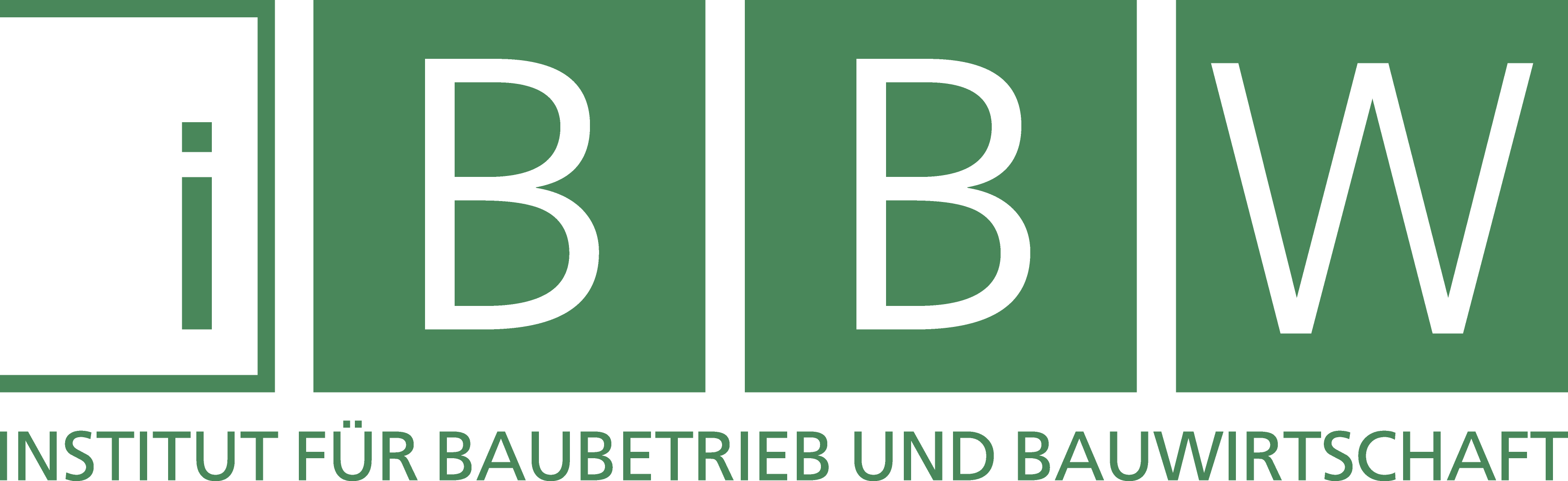 Untertitel der ArbeitNachname VornameVorgelegt am 
Institut für Baubetrieb und BauwirtschaftBetreuer
Univ.-Prof. Dr.-Ing. Vorname NachnameMitbetreuender Assistent
Dipl.-Ing. Vorname NachnameGraz am 06. August 2019EIDESSTATTLICHE ERKLÄRUNGIch erkläre an Eides statt, dass ich die vorliegende Arbeit selbstständig verfasst, andere als die angegebenen Quellen/Hilfsmittel nicht benutzt, und die den benutzten Quellen wörtlich und inhaltlich entnommenen Stellen als solche kenntlich gemacht habe.Graz, am 				(Unterschrift)STATUTORY DECLARATIONI declare that I have authored this thesis independently, that I have not used other than the declared sources / resources, and that I have explicitly marked all material which has been quoted either literally or by content from the used sources.Graz, 				date	(signature)AnmerkungIn der vorliegenden Masterarbeit wird auf eine Aufzählung beider Geschlechter oder die Verbindung beider Geschlechter in einem Wort zugunsten einer leichteren Lesbarkeit des Textes verzichtet. Es soll an dieser Stelle jedoch ausdrücklich festgehalten werden, dass allgemeine Personenbezeichnungen für beide Geschlechter gleichermaßen zu verstehen sind.KurzfassungAn dieser Stelle soll die Kurzfassung der Arbeit stehen. Sie enthält eine kurze präzise Zusammenfassung dessen, was in der Arbeit mit welchem Ergebnis untersucht wurde. Der unbeteiligte Leser soll so sich einen schnellen Überblick verschaffen können, ohne die gesamte Arbeit zu lesen. Die maximale Textlänge beträgt 2600 Zeichen.Auf dieselbe Seite kommt die englische Version der Kurzfassung, das Abstract. Dieses darf ebenfalls aus maximal 2600 Zeichen bestehen.Inhaltsverzeichnis1	Einleitung	12	Kapitel 1	22.1	Überschrift 2 kann über die gesamte Breite gehen	22.2	Überschrift 2	33	Kapitel 2	43.1	Überschrift 2	4AbbildungsverzeichnisBild 3.1	Kranwartungsarbeiten	7Bild 3.2	Zusammenspiel von Kränen	8Bild 3.3	Gerüsttechnik	9Bild 3.4	Test Nummer Vier	10Bild 3.8	Winterlandschaft	10TabellenverzeichnisTabelle 3.1	Typische chemische Zusammensetzungen der untersuchten Stoffgemische	6AbkürzungsverzeichnisZWSF	Zirkulierende WirbelschichtfeuerungZWSK	Zirkulierender WirbelschichtkesselROFL	Rolling on floor laughing, wird oftmals in Onlineforen, Chatrooms und in Onlinecomputerspielen benutzt, um einen Zustand besondere Belustigung auszudrücken. Wörtlich übersetzt bedeutet dies etwa:“Sich lachend am Boden wälzen.“EinleitungAn dieser Stelle kann eine förmliche Einleitung stehen, zwingend erforderlich ist dies allerdings nicht. Sie kann auch inhaltlich mittels Überschriften der Ebene 2 gegliedert werden. In der Einleitung werden üblicherweise folgende Themen abgehandelt: Thema und Ziel der Arbeit,Rechtfertigung des Themas und Diskussion der Problematik,Stand der Forschung,die angewendete Methode und ihre Rechtfertigung gegenüber anders gearteten Untersuchungen,kurzer Überblick über den Aufbau der Arbeit und über die Herkunft des benutzten Materials (Quellen). (Naturwissenschaftliche und technische Arbeiten werden oft das Experiment von der Auswertung trennen.)Als praktikabel hat es sich erwiesen, die Einleitung bei/nach Fertigstellung der Arbeit zu verfassen, da man meist erst zu diesem Zeitpunkt über einen vollständigen Überblick über das behandelte Thema verfügt.Kapitel 1MarginaltextLorem ipsum dolor sit amet, consetetur sadipscing elitr, sed diam nonumy eirmod tempor invidunt ut labore et dolore magna aliquyam erat, sed diam voluptua. At vero eos et accusam et justo duo dolores et ea rebum. Stet clita kasd gubergren, no sea takimata sanctus est Lorem ipsum dolor sit amet. Lorem ipsum dolor sit amet, consetetur sadipscing elitr, sed diam nonumy eirmod tempor invidunt ut labore et dolore magna aliquyam erat, sed diam .Überschrift 2 kann über die gesamte Breite gehenLorem ipsum dolor sit amet, consetetur sadipscing elitr, sed diam nonumy eirmod tempor invidunt ut labore et dolore magna aliquyam erat, sed diam voluptua. At vero eos et.Überschrift 3Marginaltext steht rechts in Schriftgröße 9.
Die nächste Zeile formatiert mit weichem Zeilenumbruch.Harter Zeilenumbruch stellt sich derart dar.Lorem ipsum dolor sit amet, consetetur sadipscing elitr, sed diam nonumy eirmod tempor invidunt ut labore et dolore magna aliquyam erat, sed diam voluptua. At vero eos et accusam et justo duo dolores et ea rebum. Stet clita kasd gubergren, no sea takimata sanctus est Lorem ipsum dolor sit amet. Lorem ipsum dolor sit amet, consetetur sadipscing elitr, sed diam nonumy eirmod tempor invidunt ut labore et dolore magna aliquyam erat, sed diam voluptua. At vero eos et accusam et justo duo dolores et ea rebum. Stet clita kasd gubergren, no sea takimata sanctus est Lorem ipsum dolor sit amet. Lorem ipsum dolor sit amet, consetetur sadipscing elitr, sed diam nonumy eirmod.Lorem ipsum dolor sit amet, consetetur sadipscing elitr, sed diam nonumy eirmod tempor invidunt ut Überschrift 4Auf der Registerkarte 'Einfügen' enthalten die Kataloge Elemente, die mit dem generellen Layout des Dokuments koordiniert werden sollten. Mithilfe dieser Kataloge können Sie Tabellen, Kopfzeilen, Fußzeilen, Listen, Deckblätter und sonstige Dokumentbausteine einfügen. Wenn Sie Bilder, Tabellen oder Diagramme erstellen, werden diese auch mit dem aktuellen Dokumentlayout koordiniert.Die Formatierung von markiertem Text im Dokumenttext kann auf einfache Weise geändert werden, indem Sie im Schnellformatvorlagen-Katalog auf der Registerkarte 'Start' ein Layout für den markierten Text auswählen. Text können Sie auch direkt mithilfe der anderen Steuerelemente auf der Registerkarte 'Start' formatieren. Die meisten Steuerelemente ermöglichen die Auswahl zwischen dem Layout des aktuellen Designs oder der direkten Angabe eines Formats.Wählen Sie neue Designelemente auf der Registerkarte 'Seitenlayout' aus, um das generelle Layout des Dokuments zu ändern. Verwenden Sie den Befehl zum Ändern des aktuellen Schnellformatvorlagen-Satzes, um die im Schnellformatvorlagen-Katalog verfügbaren Formatvorlagen zu ändern. Die Design- und die Schnellformatvorlagen-Kataloge stellen beide Befehle zum Zurücksetzen bereit, damit Sie immer die Möglichkeit haben, das ursprüngliche Layout des Dokuments in der aktuellen Vorlage wiederherzustellen.Überschrift 3 Lorem ipsum dolor sit amet, consetetur sadipscing elitr, sed diam nonumy eirmod tempor invidunt ut labore et dolore magna aliquyam erat, sed diam voluptua. At vero eos et accusam et justo duo dolores et ea rebum. Stet clita kasd gubergren, no sea takimata sanctus est.Lorem ipsum dolor sit amet, consetetur sadipscing elitr, sed diam nonumy eirmod tempor invidunt ut labore et dolore magna aliquyam erat, sed diam voluptua. At vero eos et accusam et justo duo dolores et ea rebum. Stet clita kasd gubergren, no sea takimata.Lorem ipsum dolor sit amet, consetetur sadipscing elitr, sed diam nonumy eirmod tempor invidunt ut labore et dolore magna aliquyam erat, sed diam voluptua. At vero eos et accusam et justo duo dolores et ea rebum. Stet clita kasd gubergren, no sea takimata sanctus est Lorem ipsum dolor sit amet. Lorem ipsum dolor sit amet, consetetur sadipscing elitr, sed diam nonumy eirmod tempor invidunt ut labore et dolore magna aliquyam erat, sed diam voluptua. At vero eos et accusam et justo duo dolores et ea rebum. Stet clita kasd gubergren, no sea takimata sanctus est Lorem ipsum dolor sit amet. Lorem ipsum dolor sit amet, consetetur sadipscing elitr, sed diam nonumy eimod.Überschrift 2Lorem ipsum dolor sit amet, consetetur sadipscing elitr, sed diam nonumy eirmod tempor invidunt ut labore et dolore magna aliquyam erat, sed diam voluptua. At vero eos et.Überschrift 3Lorem ipsum dolor sit amet, consetetur sadipscing elitr, sed diam nonumy eirmod tempor invidunt ut labore et dolore magna aliquyam erat, sed diam voluptua. At vero eos et accusam et justo duo dolores et ea rebum. Stet clita kasd gubergren, no sea takimata sanctus est Lorem ipsum dolor sit amet. Lorem ipsum.Kapitel 2Lorem ipsum dolor sit amet, consetetur sadipscing elitr, sed diam nonumy eirmod tempor invidunt utÜberschrift 2Lorem ipsum dolor sit amet, consetetur sadipscing elitr, sed diam nonumy eirmod tempor invidunt ut labore et dolore magna aliquyam erat, sed diam voluptua. At vero eos et accusam et justo duo dolores et ea rebum. Stet clita kasd gubergren, no sea takimata sanctus est Lorem ipsum dolor sit amet. Lorem ipsum dolor sit amet, consetetur sadipscing elitr, sed diam nonumy eirmod tempor invidunt ut labore et dolore magna aliquyam erat, sed diam voluptua. At vero eos et accusam et justo duo dolores et ea rebum. Stet clita kasd gubergren, no sea takimata sanctus est Lorem ipsum dolor sit amet. Lorem ipsum dolor sit amet, consetetur sadipscing elitr, sed diam nonumy eirmod tempor invidunt ut labore et dolore magna aliquyam erat, sed diam voluptua. At vero eos et accusam et justo duo.Überschrift 3Lorem ipsum dolor sit amet, consetetur sadipscing elitr, sed diam nonumy eirmod tempor invidunt ut labore et dolore magna aliquyam erat. sed  bene 3, danach folgen Aufzählungen der Ebenen 1 und 2.Aufzählungsebene 1Aufzählung 1: Lorem ipsum dolor sit amet, consetetur sadipscing elitr, sed diam nonumy eirmod tempor invidunt ut labore et dolore magna aliquyam erat, sed.Aufzählung 1 im nächsten Absatz. Besonderes Augenmerk auf den Abstand vor Absatz.Aufzählung 1 aber auch der Abstand nach dem Absatz muß im korrekten Abstand eingestellt werden.Lorem ipsum dolor sit amet, consetetur sadipscing elitr, sed diam nonumy eirmod tempor invidunt ut labore et dolore magna aliquyam erat, sed diam voluptua. At vero eos et accusam et justo duo dolores et ea rebum. Stet clita kasd gubergren, no sea takimata sanctus est Lorem ipsum dolor sit amet. Lorem ipsum dolor sit amet, consetetur sadipscing elitr, sed diam nonumy eirmod tempor invidunt ut labore et dolore magna aliquyam erat, sed diam voluptua. At vero eos et accusam et justo duo dolores et ea rebum. Stet clita kasd gubergren, no sea takimata sanctus est Lorem ipsum dolor sit amet. Lorem ipsum dolor sit amet, consetetur sadipscing elitr, sed diam nonumy eirmod tempor invidunt ut labore et dolore magna aliquyam erat, sed diam voluptua. At vero eos et accusam et justo Lorem ipsum dolor sit amet, consetetur sadipscing elitr, sed diam nonumy eirmod tempor invidunt ut labore et dolore magna aliquyam erat, sed diam voluptua. At vero eos et accusam et justo duo dolores et ea rebum. Stet clita kasd gubergren, no.Lorem ipsum dolor sit amet, consetetur sadipscing elitr, sed diam nonumy eirmod tempor invidunt ut labore et dolore magna aliquyam erat, sed diam voluptua. At vero eos et accusam et justo duo dolores et ea rebum. Stet clita kasd gubergren, no.Lorem ipsum dolor sit amet, consetetur sadipscing elitr, sed diam nonumy eirmod tempor invidunt ut labore et dolore magna aliquyam erat, sed diam voluptua. At vero eos et accusam et justo duo dolores et ea rebum. Stet clita kasd gubergren, no.Marginaltext rechtsLorem ipsum dolor sit amet, consetetur sadipscing elitr, sed diam nonumy eirmod tempor invidunt ut labore et dolore magna aliquyam erat, sed diam voluptua. At vero eos et accusam et justo duo dolores et ea rebum. Stet clita kasd gubergren.Lorem ipsum dolor sit amet, consetetur sadipscing elitr, sed diam nonumy eirmod tempor invidunt ut labore et dolore magna aliquyam erat, sed diam voluptua. At vero eos et accusam et justo duo dolores et ea rebum. Stet clita kasd gubergren, no.Weiter im Text mit Aufzählungsebene1 nach Ebene 2: Durch einen weichen Zeilenumbruch erreicht man, dass die Aufzählungseben beibehalten wird, jedoch kein neuer Aufzählungspunkt angeführt wird.Normaler Standardfließtext im Anschluss an eine Reihe von Aufzählungen hat wieder einen Abstand von 6pt, was der Norm in diesem Dokument entspricht.Lorem ipsum dolor sit amet, consetetur sadipscing elitr, sed diam nonumy eirmod tempor invidunt ut labore et dolore magna aliquyam erat, sed diam voluptua. At vero eos et accusam et justo duo dolores et ea rebum. Stet clita kasd gubergren, no sea takimata sanctus est Lorem ipsum dolor sit amet. Lorem ipsum dolor sit amet, consetetur sadipscing elitr, sed diam nonumy eirmod tempor invidunt ut labore et dolore magna aliquyam erat, sed diam voluptua. At vero eos et accusam et justo duo dolores et ea rebum. Stet clita kasd gubergren, no sea takimata sanctus est Lorem ipsum dolor sit amet. Lorem ipsum dolor sit amet, consetetur sadipscing elitr, sed diam nonumy eirmod tempor invidunt ut labore et dolore magna aliquyam erat, sed diam voluptua. At vero eos et accusam et justo Lorem ipsum dolor sit amet, consetetur sadipscing elitr, sed diam nonumy eirmod tempor invidunt ut labore et dolore magna aliquyam erat, sed diam voluptua. At vero eos et accusam et justo duo dolores et ea rebum. Stet clita kasd gubergren, no.Tabelle 3.1	Typische chemische Zusammensetzungen der untersuchten StoffgemischeLorem ipsum dolor sit amet, consetetur sadipscing elitr, sed diam nonumy eirmod tempor invidunt ut labore et dolore magna aliquyam erat, sed diam voluptua. At vero eos et accusam et justo duo dolores et ea rebum. Stet clita kasd gubergren, no sea takimata sanctus est Lorem ipsum dolor sit amet. Lorem ipsum dolor sit amet, consetetur sadipscing elitr, sed diam nonumy eirmod tempor invidunt ut labore et dolore magna aliquyam erat, sed diam voluptua. At vero eos et accusam et justo duo dolores et ea rebum. Stet clita kasd gubergren, no sea takimata sanctus est Lorem ipsum dolor sit amet. Lorem ipsum dolor sit amet, consetetur sadipscing elitr, sed diam nonumy eirmod tempor invidunt ut labore et dolore magna aliquyam erat, sed diam voluptua. At vero eos et accusam et justo.Überschrift 3Lorem ipsum dolor sit amet, consetetur sadipscing elitr, sed diam nonumy eirmod tempor invidunt ut labore et dolore magna aliquyam erat, sed diam voluptua. At vero eos et accusam et justo duo dolores et ea rebum. Stet clita kasd gubergren, no sea takimata sanctus est Lorem ipsum dolor sit amet. Lorem ipsum dolor sit amet, consetetur sadipscing elitr, sed diam nonumy eirmod tempor invidunt ut labore et dolore magna aliquyam erat, sed diam voluptua. 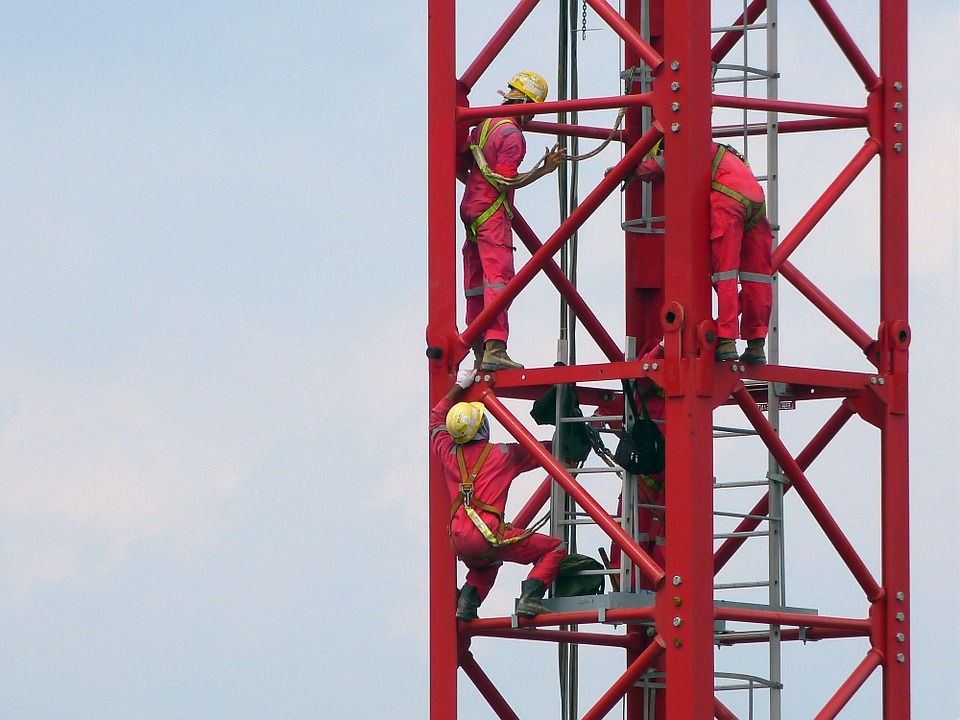 Bild 3.1	KranwartungsarbeitenLorem ipsum dolor sit amet, consetetur sadipscing elitr, sed diam nonumy eirmod tempor invidunt ut labore et dolore magna aliquyam erat, sed diam voluptua. At vero eos et accusam et justo duo dolores et ea rebum. Stet clita kasd gubergren, no sea takimata sanctus est Lorem ipsum dolor sit amet. Lorem ipsum dolor sit amet, consetetur sadipscing elitr, sed diam nonumy eirmod tempor invidunt ut labore et dolore magna aliquyam erat, sed diam voluptua. Lorem ipsum dolor sit amet, consetetur sadipscing elitr, sed diam nonumy eirmod tempor invidunt ut labore et dolore magna aliquyam erat, sed diam voluptua. At vero eos et accusam et justo duo dolores et ea rebum. Stet clita kasd gubergren, no sea takimata sanctus est Lorem ipsum dolor sit amet. Lorem ipsum dolor sit amet, consetetur sadipscing elitr, sed diam nonumy eirmod tempor invidunt ut labore et dolore magna aliquyam erat, sed diam voluptua. At vero eos et accusam et justo duo dolores et ea rebum. Stet clita kasd gubergren, no sea takimata sanctus est Lorem ipsum dolor sit amet. Lorem ipsum dolor sit amet, consetetur sadipscing elitr, sed diam nonumy eirmod tempor invidunt ut labore et dolore magna aliquyam erat, sed diam voluptua. At vero eos et accusam et justo. Text können Sie auch direkt mithilfe der anderen Steuerelemente auf der Registerkarte 'Start' formatieren.Lorem ipsum dolor sit amet, consetetur sadipscing elitr, sed diam nonumy eirmod tempor invidunt ut labore et dolore magna aliquyam erat, sed diam voluptua. At vero eos et accusam et justo duo dolores et ea rebum. Stet clita kasd gubergren, no sea takimata sanctus est Lorem ipsum dolor sit amet. Lorem ipsum dolor sit amet, consetetur sadipscing elitr, sed diam nonumy eirmod tempor invidunt ut labore et dolore magna aliquyam erat, sed diam voluptua.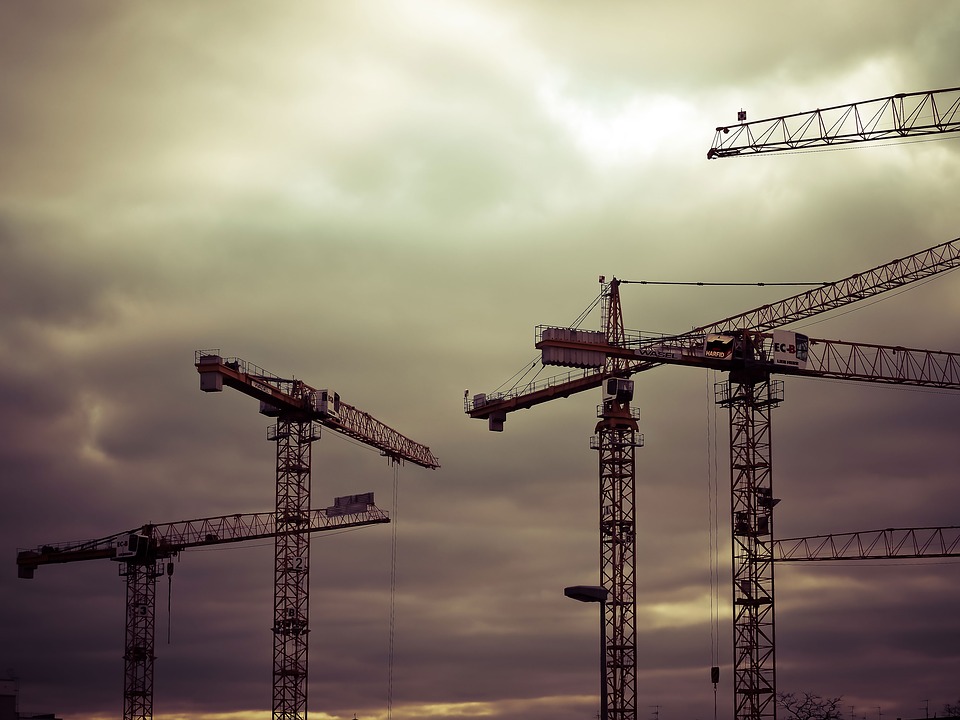 Bild 3.2	Zusammenspiel von KränenLorem ipsum dolor sit amet, consetetur sadipscing elitr, sed diam nonumy eirmod tempor invidunt ut labore et dolore magna aliquyam erat, sed diam voluptua. At vero eos et accusam et justo duo dolores et ea rebum. Stet clita kasd gubergren, no sea takimata sanctus est Lorem ipsum dolor sit amet. Lorem ipsum dolor sit amet, consetetur sadipscing elitr, sed diam nonumy eirmod tempor invidunt ut labore et dolore magna aliquyam erat, sed diam voluptua. At vero eos et accusam et justo duo dolores et ea rebum. Stet clita kasd gubergren, no sea takimata sanctus est Lorem ipsum dolor sit amet. Lorem ipsum dolor sit amet, consetetur sadipscing elitr, sed diam nonumy eirmod tempor invidunt ut labore et dolore magna aliquyam erat, sed diam voluptua. At vero eos et accusam et justo. 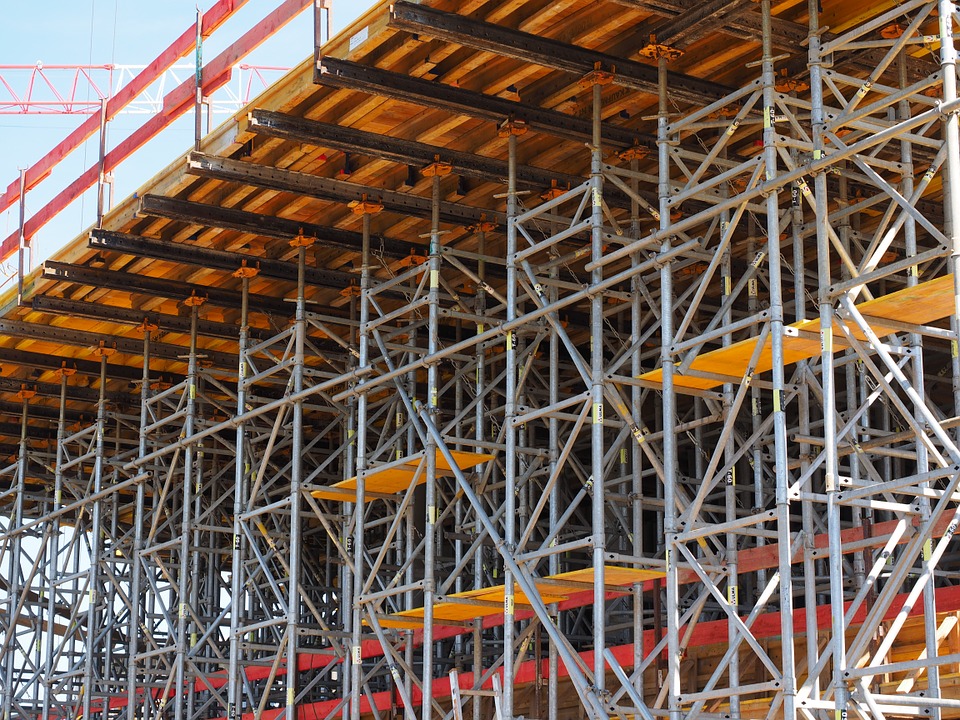 Bild 3.3	GerüsttechnikLorem ipsum dolor sit amet, consetetur sadipscing elitr, sed diam nonumy eirmod tempor invidunt ut labore et dolore magna aliquyam erat, sed diam voluptua. At vero eos et accusam et justo duo dolores et ea rebum. Stet clita kasd gubergren, no sea takimata sanctus est Lorem ipsum dolor sit amet. Lorem ipsum dolor sit amet, consetetur sadipscing elitr, sed diam nonumy eirmod tempor invidunt ut labore et dolore magna aliquyam erat, sed diam voluptua. At vero eos et accusam et justo. Überschrift 3Lorem ipsum dolor sit amet, consetetur sadipscing elitr, sed diam nonumy eirmod tempor invidunt ut labore et dolore magna aliquyam erat, sed diam voluptua. At vero eos et accusam et justo duo dolores et ea rebum. Stet clita kasd gubergren, no sea takimata sanctus est Lorem ipsum dolor sit amet. At vero eos et accusam et justo duo dolores et ea rebum. Stet clita kasd gubergren, no sea takimata sanctus est Lorem ipsum dolor sit amet. Lorem ipsum dolor sit amet, consetetur sadipscing elitr, sed diam nonumy eirmod tempor invidunt ut labore et dolore magna aliquyam erat, sed diam voluptua. At vero eos et accusam et justo.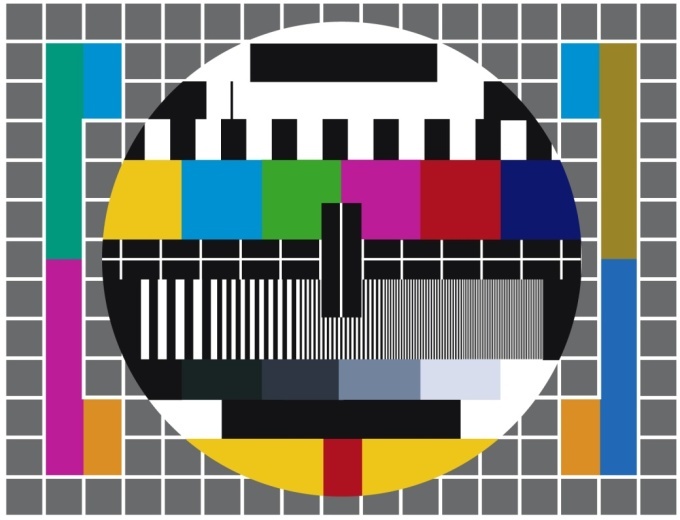 Bild 3.4	Test Nummer VierDer Fließtext geht nach Bild ganz normal weiter.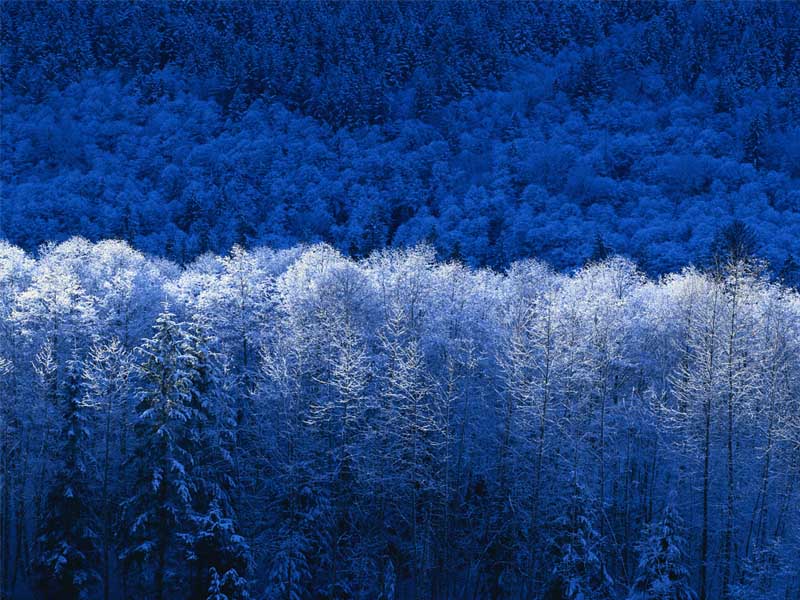 Bild 3.5	WinterlandschaftAnhang 1 Ebene 1Lorem ipsum dolor sit amet, consetetur sadipscing elitr, sed diam nonumy eirmod tempor invidunt ut labore et dolore magna aliquyam erat, sed diam voluptua. At vero eos et accusam et justo duo dolores et ea rebum. Stet clita kasd gubergren, no sea takimata sanctus est Lorem ipsum dolor sit amet. Lorem ipsum dolor sit amet, consetetur sadipscing elitr, sed diam nonumy eirmod tempor invidunt ut labore et dolore magna aliquyam erat, sed diam voluptua. At vero eos et accusam et justo duo dolores et ea rebum. Stet clita kasd gubergren, no sea takimata sanctus est Lorem ipsum dolor sit amet. Lorem ipsum dolor sit amet, consetetur sadipscing elitr, sed diam nonumy eirmod tempor invidunt ut labore et dolore magna aliquyam erat, sed diam voluptua. At vero eos et accusam et justo. Anhang 1 Ebene 2Lorem ipsum dolor sit amet, consetetur sadipscing elitr, sed diam nonumy eirmod tempor invidunt ut labore et dolore magna aliquyam erat, sed diam voluptua. At vero eos et accusam et justo duo dolores et ea rebum. Stet clita kasd gubergren, no sea takimata sanctus est Lorem ipsum dolor sit amet. Lorem ipsum dolor sit amet, consetetur sadipscing elitr, sed diam nonumy eirmod tempor invidunt ut labore et dolore magna aliquyam erat, sed diam voluptua. At vero eos et accusam et justo duo dolores et ea rebum. Stet clita kasd gubergren, no sea takimata sanctus est Lorem ipsum dolor sit amet. Lorem ipsum dolor sit amet, consetetur sadipscing elitr, sed diam nonumy eirmod tempor invidunt ut labore et dolore magna aliquyam erat, sed diam voluptua. At vero eos et accusam et justo.GlossarGlossar	Ein Glossar listet Wörter auf, welche einer gesonderten genauen Erklärung bedürfen. Hierzu zählen zum Beispiel Fremdwörter oder technische Ausdrücke, die nicht im allgemeinen Sprachgebrauch vorkommen und dem Leser nicht geläufig sind.Arbeitszeitrichtwert	ein von den Tarifpartnern erarbeiteter Vorgabewert für den Akkordlohn.LiteraturverzeichnisStandop, Ewald und Meyer, Matthias L.G. 2004. Die Form der wissenschaftlichen Arbeit : ein unverzichtbarer Leitfaden für Studium und Beruf. Wiebelsheim : Quelle und Meyer, 2004. 3-494-01372-1.PortlandzementSteinkohle-AscheProbe-AscheQuelle:Maydl, Baustofflehre GL, 2007Verband Kraftwerksnebenprodukte, Wirbelschichtaschen, 2008Analyse 13.10.2008Parameter OxideEinheitWertWertWertGlühverlust[%TM]2,0-6,5in HCl unlöslicher Anteil%TM0,5-8,8SiO2%TM20,013,9 – 44,014,0R2O3%TM9,011,5 – 27,47,0CaO gesamt%TM63,08,6 – 31,454,2CaO frei%TM1,0< 2,015,0MgO%TM1,01,0 – 9,52,8SO3%TM5,02,2 – 13,41,0